精管結紮術（パイプカット術）　　　同意書　　　　　　　　　　　　　　　　　　　　かわぐち腎泌尿器科・内科クリニック私は満20歳以上です配偶者の同意を得ています　　※現在配偶者がいる場合のみ手術の方法について説明を受け、リスクについて理解しました術後、しばらくの間は精液に精子が含まれているため、精液検査で精子が見られなくなるまで、避妊が必要なことの理解しております精管奇形のため、3本目の精管が存在している場合やバイパスがある場合には100%の避妊効果を得られないことを理解しております手術の合併症としては、疼痛、出血、皮膚感染症などがあります。パイプカットの手術を受けた後に、再度精管を開通させる治療は非常に専門性が高く、当院では治療を行っておりません。一度手術を受けた後に、再度妊孕性を得ることは困難であると理解しております上記すべての項目に関して説明を受け、理解して、手術を受けることに同意します。　　　　　　　　　　　　　年　　　　　　月　　　　　日　　　　　　　　氏名　　　　　　　　　　　　　　　　　　　　　　㊞　　　　　　　　　　　　　　　　　　　　　　　　(自署の場合は印鑑不要)　　　　（配偶者もしくはパートナー）　氏名　　　　　　　　　　　　　　　　㊞　　　　　　　　　　　　　　　　　　　　　　　　　　　　　　　　　　　　　　　　(自署の場合は印鑑不要)　　　　　　　精管結紮術(パイプカット)　手術説明書麻酔方法局所麻酔(1％キシロカイン)　表面麻酔(エムラクリーム)2．手術時間　約 30～60分3．手術方法　　　陰嚢上部に約1cm程度の皮膚切開を行います。精管を露出して、精管周囲の組織　　　を剥離していきます。3-0絹糸にて両端を二重結紮し、精管を切断します。切断した両側断端を電気メスにて凝固します。止血を確認して、表皮を5-0バイクリルで縫合します。もう片方にも同様の処置を行って終了です。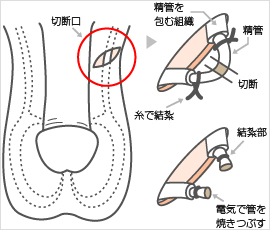 《手術後の注意点》・直接患部に衝撃がなければ普段の生活やお仕事は当日より可能です。・手術翌日よりシャワーを浴びて下さい。入浴は2週間以降糸は吸収糸（抜糸は不必要）を使用しますので基本的には1ヵ月前後でなくなると思われます。・性行為は10日後からとなります（要避妊）。1か月後に受診する時までに10回以上射精をしてから来院して下さい。・精液検査の結果がＯＫならば避妊の必要がなくなります。・アルコ－ルや激しい運動は1週間控えて下さい。・術後、10～20回以上射精していただき（マスターベーション含む）、精液検査をいたします。・精液検査の結果が分かるまでは避妊をして下さい。